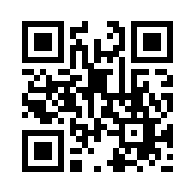 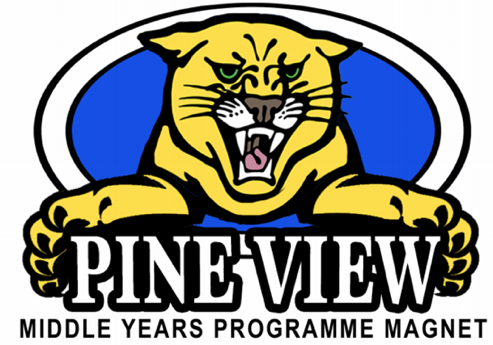 Year 1 ResourcesClass of 2026 Language and Literature Audio Version of the Summer Reading: The Night Gardener by Jonathan Auxierhttps://www.audible.com/pd/The-Night-Gardener-Audiobook/B00R1W9MQ8The Night Gardner pacing guide: https://pvms.pasco.k12.fl.us/class-of-2026/, then click on 2019-2020 Required Summer Reading and Pace ChartMy HRW Textbook: available on My Pasco Connect in AugustIndividual and Societies CNN10 News: https://www.cnn.com/cnn10Dogo News: https://www.dogonews.com/Social Studies Games: http://www.primarygames.com/social_studies.phpSocial Studies For Kids: https://www.socialstudiesforkids.com/TCI Textbook: available on My Pasco Connect in AugustScienceChemistry: http://www.middleschoolchemistry.com/CK12: https://www.ck12.org/student/Khan Academy:  https://www.khanacademy.orgPearson Easy Bridge: available on My Pasco Connect in AugustPeriodic Table: https://ptable.com/Scholastic: http://studyjams.scholastic.com/studyjams/jams/science/index.htmSimulations: https://phet.colorado.edu/en/simulations/category/newMathFact Monster: https://www.factmonster.com/math/flashcards#mulKhan Academy:  https://www.khanacademy.orgOpen Up: https://im.openupresources.org/6/families/index.htmlLanguage AcquisitionAmerican Sign Language: http://www.lifeprint.com/                                           https://www.handspeak.com/                                           https://www.signingsavvy.com/                                           http://fingerspell.net/#/Spanish: https://www.duolingo.com/Design and ArtsGraphic Arts: https://method.ac/Band/Chorus: http://www.therhythmtrainer.com/                                     https://www.musictheory.net/lessons                                     https://www.classicsforkids.com/All Subjects:My Pasco Connect (My Student, My Learning, Acorn, Textbooks, etc): https://launchpad.classlink.com/dsbpcPVMS: https://pvms.pasco.k12.fl.us/All Subjects:My Pasco Connect (My Student, My Learning, Acorn, Textbooks, etc): https://launchpad.classlink.com/dsbpcPVMS: https://pvms.pasco.k12.fl.us/Athletics:https://pvms.pasco.k12.fl.us/athletics/Athletics:https://pvms.pasco.k12.fl.us/athletics/Social Media:Facebook: https://www.facebook.com/PineViewMiddleSchool/Instagram: pvmsmypRemind Class of 2026: Text @pvms2026 to 81010Twitter: @PineViewMiddleSocial Media:Facebook: https://www.facebook.com/PineViewMiddleSchool/Instagram: pvmsmypRemind Class of 2026: Text @pvms2026 to 81010Twitter: @PineViewMiddle